Администрация муниципального образования «Город Астрахань»РАСПОРЯЖЕНИЕ07 апреля 2021 года № 535-р«О предоставлении разрешения на отклонениеот предельных параметров разрешенного строительства, реконструкции объекта капитального строительства по ул. Косм. В. Комарова, 67в в Ленинском районе г. Астрахани»В связи с обращениями индивидуального предпринимателя Дудиной Ю.В. от 20.01.2021 № 05-04-01-172, от 25.01.2021 № 03-04-01-428, действующей за индивидуального предпринимателя Исмаилову Н.В. по доверенности от 14.01.2021, в соответствии со ст. 40 Градостроительного кодекса Российской Федерации, ст. 28 Федерального закона «Об общих принципах организации местного самоуправления в Российской Федерации», ст. 20 Устава муниципального образования «Город Астрахань», Положением об общественных обсуждениях в области градостроительной деятельности на территории муниципального образования «Город Астрахань», утвержденным решением Городской Думы муниципального образования «Город Астрахань» от 19.06.2018 № 70, с изменениями, внесенными решением Городской Думы муниципального образования «Город Астрахань» от 03.10.2019 № 97, протоколом заседания комиссии по землепользованию и застройке муниципального образования «Город Астрахань» от 26.03.2021:1. Предоставить разрешение на отклонение от следующих предельных параметров разрешенного строительства, реконструкции объекта капитального строи­тельства нежилого назначения по ул. Косм. В. Комарова, 67в в Ленинском районе г. Астрахани на земельном участке площадью 807 кв. м (кадастровый номер 30:12:020949:238) согласно приложению к настоящему распоряжению администрации муниципального образования «Город Астрахань»:1.1. Площадь территорий, предназначенных для хранения транспортных средств, - 0% от площади земельного участка.1.2. Минимальное количество мест на погрузочно-разгрузочных площадках - 0 м/м. 2. Управлению по строительству, архитектуре и градостроительству администрации муниципального образования «Город Астрахань» направить заявителю копию настоящего распоряжения администрации муниципального образования «Город Астрахань».3. Управлению информационной политики администрации муниципального образования «Город Астрахань»:3.1. Разместить настоящее распоряжение администрации муниципального образования «Город Астрахань» на официальном сайте администрации муниципального образования «Город Астрахань».3.2. Опубликовать настоящее распоряжение администрации муниципального образования «Город Астрахань» в средствах массовой информации.4. Контроль за исполнением настоящего распоряжения администрации муниципального образования «Город Астрахань» возложить на начальника управления по строительству, архитектуре и градостроительству администрации муниципального образования «Город Астрахань».Глава муниципального образования «Город Астрахань» М.Н. ПЕРМЯКОВА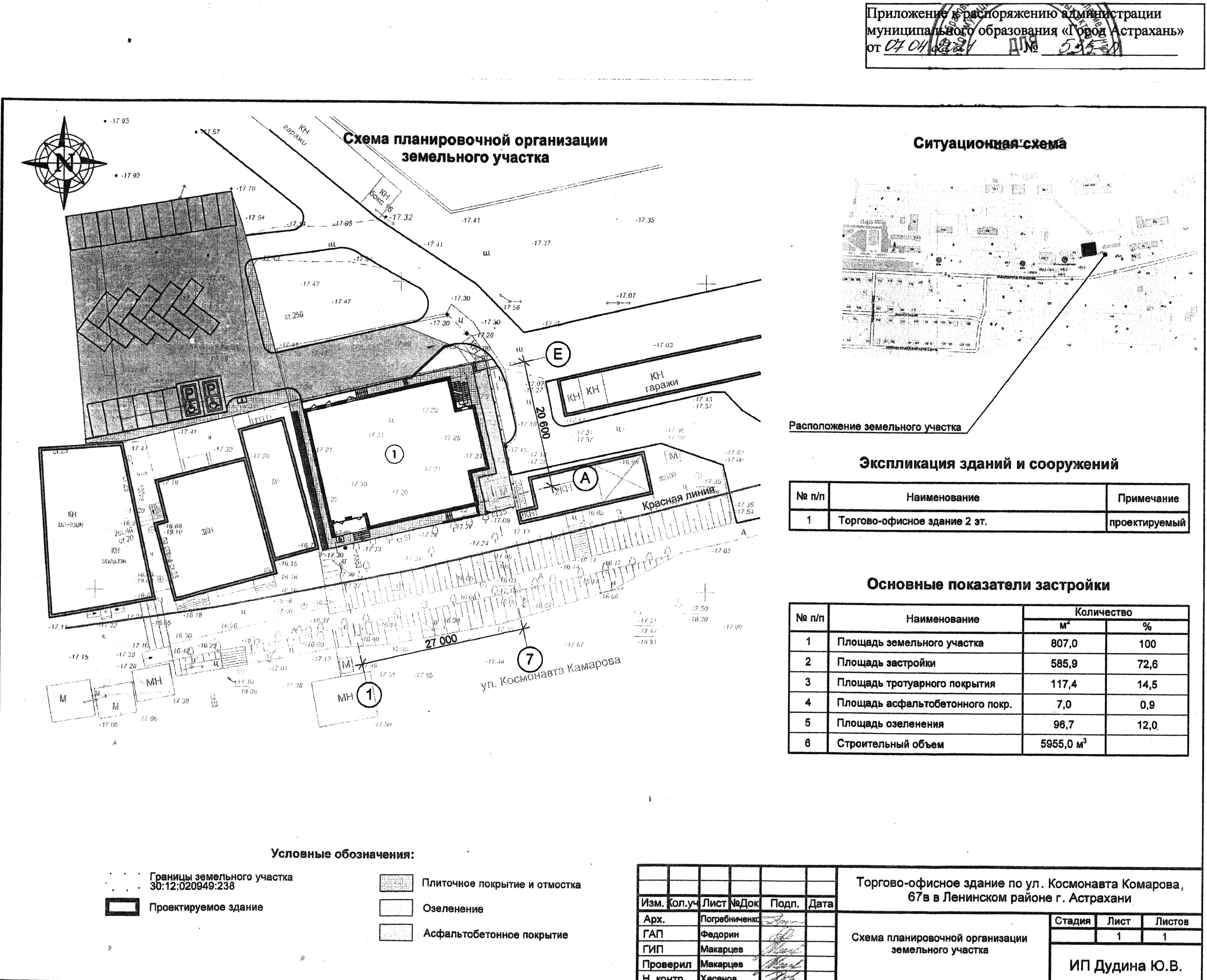 